GMINA  GORZÓW ŚLĄSKI 				 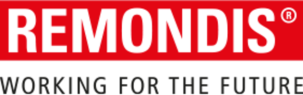 HARMONOGRAM  ZBIÓRKI ODPADÓW ZMIESZANYCH 	              
STYCZEŃ - GRUDZIEŃ  2017 ROKpojemniki należy wystawiać do godziny 7:00 rano W DNIU WYWOZU Remondis Opole Sp. z o.o. Al. Przyjaźni 9 45-573 Opole tel. 77 453 6262Remondis Opole Sp. z o.o. ul. Powstańców Śl. 12 46-300 Olesno tel. 34 358 3090Urząd Miejski w Gorzowie Śl. ul. Wojska Polskiego 15, 46-310 Gorzów Śl. tel. 034 35 05 710 wew. 54nr konta gminy Gorzów Śląski 16 8909 1058 2005 0000 0013 0010terminy wnoszenia opłat za miesiąc styczeń i luty - do 15 lutego	marzec i kwiecień - do 15 dnia kwietniamaj i czerwiec - do 15 czerwca	lipiec i sierpień - do 15 dnia sierpniawrzesień i październik - do 15 października	listopad i grudzień - do 15 dnia grudniaGMINA  GORZÓW ŚLĄSKI				HARMONOGRAM  ZBIÓRKI ODPADÓW ZMIESZANYCH STYCZEŃ - GRUDZIEŃ  2017 ROKpojemniki należy wystawiać do godziny 7:00 rano W DNIU WYWOZU Remondis Opole Sp. z o.o. Al. Przyjaźni 9 45-573 Opole tel. 77 453 6262Remondis Opole Sp. z o.o. ul. Powstańców Śl. 12 46-300 Olesno tel. 34 358 3090Urząd Miejski w Gorzowie Śl. ul. Wojska Polskiego 15, 46-310 Gorzów Śl. tel. 034 35 05 710 wew. 54nr konta gminy Gorzów Śląski 16 8909 1058 2005 0000 0013 0010terminy wnoszenia opłat za miesiąc styczeń i luty - do 15 lutego	marzec i kwiecień - do 15 dnia kwietniamaj i czerwiec - do 15 czerwca	lipiec i sierpień - do 15 dnia sierpniawrzesień i październik - do 15 października	listopad i grudzień - do 15 dnia grudniaGMINA  GORZÓW ŚLĄSKI				HARMONOGRAM  ZBIÓRKI ODPADÓW SEGREGOWANYCH STYCZEŃ - GRUDZIEŃ  2017 ROKpojemniki należy wystawiać do godziny 7:00 rano W DNIU WYWOZU Remondis Opole Sp. z o.o. Al. Przyjaźni 9 45-573 Opole tel. 77 453 6262Remondis Opole Sp. z o.o. ul. Powstańców Śl. 12 46-300 Olesno tel. 34 358 3090Urząd Miejski w Gorzowie Śl. ul. Wojska Polskiego 15, 46-310 Gorzów Śl. tel. 034 35 05 710 wew. 54nr konta gminy Gorzów Śląski 16 8909 1058 2005 0000 0013 0010terminy wnoszenia opłat za miesiąc styczeń i luty - do 15 lutego	marzec i kwiecień - do 15 dnia kwietniamaj i czerwiec - do 15 czerwca	lipiec i sierpień - do 15 dnia sierpniawrzesień i październik - do 15 października	listopad i grudzień - do 15 dnia grudniaGMINA  GORZÓW ŚLĄSKI				HARMONOGRAM  ZBIÓRKI ODPADÓW SEGREGOWANYCH STYCZEŃ - GRUDZIEŃ  2017 ROKpojemniki należy wystawiać do godziny 7:00 rano W DNIU WYWOZU Remondis Opole Sp. z o.o. Al. Przyjaźni 9 45-573 Opole tel. 77 453 6262Remondis Opole Sp. z o.o. ul. Powstańców Śl. 12 46-300 Olesno tel. 34 358 3090Urząd Miejski w Gorzowie Śl. ul. Wojska Polskiego 15, 46-310 Gorzów Śl. tel. 034 35 05 710 wew. 54nr konta gminy Gorzów Śląski 16 8909 1058 2005 0000 0013 0010terminy wnoszenia opłat za miesiąc styczeń i luty - do 15 lutego	marzec i kwiecień - do 15 dnia kwietniamaj i czerwiec - do 15 czerwca	lipiec i sierpień - do 15 dnia sierpniawrzesień i październik - do 15 października	listopad i grudzień - do 15 dnia grudniaGMINA  GORZÓW ŚLĄSKI				HARMONOGRAM  ZBIÓRKI ODPADÓW SEGREGOWANYCH I ZMIESZANYCH STYCZEŃ - GRUDZIEŃ  2017 ROKpojemniki należy wystawiać do godziny 7:00 rano W DNIU WYWOZU Remondis Opole Sp. z o.o. Al. Przyjaźni 9 45-573 Opole tel. 77 453 6262Remondis Opole Sp. z o.o. ul. Powstańców Śl. 12 46-300 Olesno tel. 34 358 3090Urząd Miejski w Gorzowie Śl. ul. Wojska Polskiego 15, 46-310 Gorzów Śl. tel. 034 35 05 710 wew. 54nr konta gminy Gorzów Śląski 16 8909 1058 2005 0000 0013 0010terminy wnoszenia opłat za miesiąc styczeń i luty - do 15 lutego	marzec i kwiecień - do 15 dnia kwietniamaj i czerwiec - do 15 czerwca	lipiec i sierpień - do 15 dnia sierpniawrzesień i październik - do 15 października	listopad i grudzień - do 15 dnia grudniaGMINA  GORZÓW ŚLĄSKI				HARMONOGRAM  ZBIÓRKI ODPADÓW SEGREGOWANYCH I ZMIESZANYCHSTYCZEŃ - GRUDZIEŃ  2017 ROKpojemniki należy wystawiać do godziny 7:00 rano W DNIU WYWOZU Remondis Opole Sp. z o.o. Al. Przyjaźni 9 45-573 Opole tel. 77 453 6262Remondis Opole Sp. z o.o. ul. Powstańców Śl. 12 46-300 Olesno tel. 34 358 3090Urząd Miejski w Gorzowie Śl. ul. Wojska Polskiego 15, 46-310 Gorzów Śl. tel. 034 35 05 710 wew. 54nr konta gminy Gorzów Śląski 16 8909 1058 2005 0000 0013 0010terminy wnoszenia opłat za miesiąc styczeń i luty - do 15 lutego	marzec i kwiecień - do 15 dnia kwietniamaj i czerwiec - do 15 czerwca	lipiec i sierpień - do 15 dnia sierpniawrzesień i październik - do 15 października	listopad i grudzień - do 15 dnia grudniaGMINA  GORZÓW ŚLĄSKI				HARMONOGRAM  ZBIÓRKI ODPADÓW SEGREGOWANYCH I ZMIESZANYCH STYCZEŃ - GRUDZIEŃ  2017 ROKpojemniki należy wystawiać do godziny 7:00 rano W DNIU WYWOZU Remondis Opole Sp. z o.o. Al. Przyjaźni 9 45-573 Opole tel. 77 453 6262Remondis Opole Sp. z o.o. ul. Powstańców Śl. 12 46-300 Olesno tel. 34 358 3090Urząd Miejski w Gorzowie Śl. ul. Wojska Polskiego 15, 46-310 Gorzów Śl. tel. 034 35 05 710 wew. 54nr konta gminy Gorzów Śląski 16 8909 1058 2005 0000 0013 0010terminy wnoszenia opłat za miesiąc styczeń i luty - do 15 lutego	marzec i kwiecień - do 15 dnia kwietniamaj i czerwiec - do 15 czerwca	lipiec i sierpień - do 15 dnia sierpniawrzesień i październik - do 15 października	listopad i grudzień - do 15 dnia grudniaGMINA  GORZÓW ŚLĄSKI				HARMONOGRAM  ZBIÓRKI ODPADÓW SEGREGOWANYCH I ZMIESZANYCHSTYCZEŃ - GRUDZIEŃ  2017 ROKpojemniki należy wystawiać do godziny 7:00 rano W DNIU WYWOZU Remondis Opole Sp. z o.o. Al. Przyjaźni 9 45-573 Opole tel. 77 453 6262Remondis Opole Sp. z o.o. ul. Powstańców Śl. 12 46-300 Olesno tel. 34 358 3090Urząd Miejski w Gorzowie Śl. ul. Wojska Polskiego 15, 46-310 Gorzów Śl. tel. 034 35 05 710 wew. 54nr konta gminy Gorzów Śląski 16 8909 1058 2005 0000 0013 0010terminy wnoszenia opłat za miesiąc styczeń i luty - do 15 lutego	marzec i kwiecień - do 15 dnia kwietniamaj i czerwiec - do 15 czerwca	lipiec i sierpień - do 15 dnia sierpniawrzesień i październik - do 15 października	listopad i grudzień - do 15 dnia grudniaGMINA  GORZÓW ŚLĄSKI				HARMONOGRAM  ZBIÓRKI ODPADÓW SEGREGOWANYCH I ZMIESZANYCH STYCZEŃ - GRUDZIEŃ  2017 ROKpojemniki należy wystawiać do godziny 7:00 rano W DNIU WYWOZU Remondis Opole Sp. z o.o. Al. Przyjaźni 9 45-573 Opole tel. 77 453 6262Remondis Opole Sp. z o.o. ul. Powstańców Śl. 12 46-300 Olesno tel. 34 358 3090Urząd Miejski w Gorzowie Śl. ul. Wojska Polskiego 15, 46-310 Gorzów Śl. tel. 034 35 05 710 wew. 54nr konta gminy Gorzów Śląski 16 8909 1058 2005 0000 0013 0010terminy wnoszenia opłat za miesiąc styczeń i luty - do 15 lutego	marzec i kwiecień - do 15 dnia kwietniamaj i czerwiec - do 15 czerwca	lipiec i sierpień - do 15 dnia sierpniawrzesień i październik - do 15 października	listopad i grudzień - do 15 dnia grudniaGMINA  GORZÓW ŚLĄSKI				HARMONOGRAM  ZBIÓRKI ODPADÓW SEGREGOWANYCH I ZMIESZANYCHSTYCZEŃ - GRUDZIEŃ  2017 ROK
pojemniki należy wystawiać do godziny 7:00 rano W DNIU WYWOZU Remondis Opole Sp. z o.o. Al. Przyjaźni 9 45-573 Opole tel. 77 453 6262Remondis Opole Sp. z o.o. ul. Powstańców Śl. 12 46-300 Olesno tel. 34 358 3090Urząd Miejski w Gorzowie Śl. ul. Wojska Polskiego 15, 46-310 Gorzów Śl. tel. 034 35 05 710 wew. 54nr konta gminy Gorzów Śląski 16 8909 1058 2005 0000 0013 0010terminy wnoszenia opłat za miesiąc styczeń i luty - do 15 lutego	marzec i kwiecień - do 15 dnia kwietniamaj i czerwiec - do 15 czerwca	lipiec i sierpień - do 15 dnia sierpniawrzesień i październik - do 15 października	listopad i grudzień - do 15 dnia grudniaGMINA  GORZÓW ŚLĄSKI				HARMONOGRAM  ZBIÓRKI ODPADÓW SEGREGOWANYCH I ZMIESZANYCH STYCZEŃ - GRUDZIEŃ  2017 ROKpojemniki należy wystawiać do godziny 7:00 rano W DNIU WYWOZU Remondis Opole Sp. z o.o. Al. Przyjaźni 9 45-573 Opole tel. 77 453 6262Remondis Opole Sp. z o.o. ul. Powstańców Śl. 12 46-300 Olesno tel. 34 358 3090Urząd Miejski w Gorzowie Śl. ul. Wojska Polskiego 15, 46-310 Gorzów Śl. tel. 034 35 05 710 wew. 54nr konta gminy Gorzów Śląski 16 8909 1058 2005 0000 0013 0010terminy wnoszenia opłat za miesiąc styczeń i luty - do 15 lutego	marzec i kwiecień - do 15 dnia kwietniamaj i czerwiec - do 15 czerwca	lipiec i sierpień - do 15 dnia sierpniawrzesień i październik - do 15 października	listopad i grudzień - do 15 dnia grudniaGMINA  GORZÓW ŚLĄSKI				HARMONOGRAM  ZBIÓRKI ODPADÓW SEGREGOWANYCH I ZMIESZANYCHSTYCZEŃ - GRUDZIEŃ  2017 ROK
pojemniki należy wystawiać do godziny 7:00 rano W DNIU WYWOZU Remondis Opole Sp. z o.o. Al. Przyjaźni 9 45-573 Opole tel. 77 453 6262Remondis Opole Sp. z o.o. ul. Powstańców Śl. 12 46-300 Olesno tel. 34 358 3090Urząd Miejski w Gorzowie Śl. ul. Wojska Polskiego 15, 46-310 Gorzów Śl. tel. 034 35 05 710 wew. 54nr konta gminy Gorzów Śląski 16 8909 1058 2005 0000 0013 0010terminy wnoszenia opłat za miesiąc styczeń i luty - do 15 lutego	marzec i kwiecień - do 15 dnia kwietniamaj i czerwiec - do 15 czerwca	lipiec i sierpień - do 15 dnia sierpniawrzesień i październik - do 15 października	listopad i grudzień - do 15 dnia grudniaREJON 1	Gorzów ŚląskiREJON 1	Gorzów ŚląskiREJON 1	Gorzów ŚląskiREJON 1	Gorzów ŚląskiREJON 1	Gorzów ŚląskiMIESIĄCODPADY ZMIESZANEODPADY SUCHEODPADY SZKLANEODPADY BIOSTYCZEŃ241612LUTY21139MARZEC2113109KWIECIEŃ4,19106,21MAJ2,16,3085,18CZERWIEC13,27521,16,29LIPIEC11,253,3113,27SIERPIEŃ8,22282510,24WRZESIEŃ5,19257,21PAŹDZIERNIK3,17,312319LISTOPAD28201716GRUDZIEŃ271814Zbiórka odpadów wielkogabarytowyZbiórka odpadów wielkogabarytowyZbiórka odpadów wielkogabarytowyZbiórka odpadów wielkogabarytowyZbiórka odpadów wielkogabarytowymarzec29Wszystkie miejscowościWszystkie miejscowościWszystkie miejscowościWRZESIEŃ29Wszystkie miejscowościWszystkie miejscowościWszystkie miejscowościREJON 1	Gorzów ŚląskiREJON 1	Gorzów ŚląskiREJON 1	Gorzów ŚląskiREJON 1	Gorzów ŚląskiREJON 1	Gorzów ŚląskiMIESIĄCODPADY ZMIESZANEODPADY SUCHEODPADY SZKLANEODPADY BIOSTYCZEŃ241612LUTY21139MARZEC2113109KWIECIEŃ4,19106,21MAJ2,16,3085,18CZERWIEC13,27521,16,29LIPIEC11,253,3113,27SIERPIEŃ8,22282510,24WRZESIEŃ5,19257,21PAŹDZIERNIK3,17,312319LISTOPAD28201716GRUDZIEŃ271814Zbiórka odpadów wielkogabarytowyZbiórka odpadów wielkogabarytowyZbiórka odpadów wielkogabarytowyZbiórka odpadów wielkogabarytowyZbiórka odpadów wielkogabarytowymarzec29Wszystkie miejscowościWszystkie miejscowościWszystkie miejscowościWRZESIEŃ29Wszystkie miejscowościWszystkie miejscowościWszystkie miejscowościREJON 1	Gorzów ŚląskiREJON 1	Gorzów ŚląskiREJON 1	Gorzów ŚląskiREJON 1	Gorzów ŚląskiREJON 1	Gorzów ŚląskiREJON 1	Gorzów ŚląskiREJON 1	Gorzów ŚląskiMIESIĄCMIESIĄCODPADY POZOSTAŁEODPADY POZOSTAŁEODPADY SUCHEODPADY SZKLANEODPADY BIOSTYCZEŃSTYCZEŃ24241612LUTYLUTY2121139MARZECMARZEC212113109KWIECIEŃKWIECIEŃ1919106,21MAJMAJ161685,18CZERWIECCZERWIEC1313521,16,29LIPIECLIPIEC11113,3113,27SIERPIEŃSIERPIEŃ88282510,24WRZESIEŃWRZESIEŃ55257,21PAŹDZIERNIKPAŹDZIERNIK3,313,312319LISTOPADLISTOPAD2828201716GRUDZIEŃGRUDZIEŃ27271814Zbiórka odpadów wielkogabarytowyZbiórka odpadów wielkogabarytowyZbiórka odpadów wielkogabarytowyZbiórka odpadów wielkogabarytowyZbiórka odpadów wielkogabarytowyZbiórka odpadów wielkogabarytowyZbiórka odpadów wielkogabarytowymarzec2929Wszystkie miejscowościWszystkie miejscowościWszystkie miejscowościWszystkie miejscowościWRZESIEŃ2929Wszystkie miejscowościWszystkie miejscowościWszystkie miejscowościWszystkie miejscowościREJON 1	Gorzów ŚląskiREJON 1	Gorzów ŚląskiREJON 1	Gorzów ŚląskiREJON 1	Gorzów ŚląskiREJON 1	Gorzów ŚląskiREJON 1	Gorzów ŚląskiREJON 1	Gorzów ŚląskiMIESIĄCMIESIĄCODPADY POZOSTAŁEODPADY POZOSTAŁEODPADY SUCHEODPADY SZKLANEODPADY BIOSTYCZEŃSTYCZEŃ24241612LUTYLUTY2121139MARZECMARZEC212113109KWIECIEŃKWIECIEŃ1919106,21MAJMAJ161685,18CZERWIECCZERWIEC1313521,16,29LIPIECLIPIEC11113,3113,27SIERPIEŃSIERPIEŃ88282510,24WRZESIEŃWRZESIEŃ55257,21PAŹDZIERNIKPAŹDZIERNIK3,313,312319LISTOPADLISTOPAD2828201716GRUDZIEŃGRUDZIEŃ27271814Zbiórka odpadów wielkogabarytowyZbiórka odpadów wielkogabarytowyZbiórka odpadów wielkogabarytowyZbiórka odpadów wielkogabarytowyZbiórka odpadów wielkogabarytowyZbiórka odpadów wielkogabarytowyZbiórka odpadów wielkogabarytowymarzec2929Wszystkie miejscowościWszystkie miejscowościWszystkie miejscowościWszystkie miejscowościWRZESIEŃ2929Wszystkie miejscowościWszystkie miejscowościWszystkie miejscowościWszystkie miejscowościREJON 2	 USZYCE, KRZYŻANOWICE, ZDZIECHOWICEREJON 2	 USZYCE, KRZYŻANOWICE, ZDZIECHOWICEREJON 2	 USZYCE, KRZYŻANOWICE, ZDZIECHOWICEREJON 2	 USZYCE, KRZYŻANOWICE, ZDZIECHOWICEREJON 2	 USZYCE, KRZYŻANOWICE, ZDZIECHOWICEREJON 2	 USZYCE, KRZYŻANOWICE, ZDZIECHOWICEMIESIĄCODPADY POZOSTAŁEODPADY ZMIESZANEODPADY SUCHEODPADY SZKLANEODPADY BIOSTYCZEŃ3,313,312312LUTY282820249MARZEC2828209KWIECIEŃ2511,25186,21MAJ239,2315195,18CZERWIEC206,20121,16,29LIPIEC184,181013,27SIERPIEŃ161,16,2971110,24WRZESIEŃ1212,2647,21PAŹDZIERNIK1010,242,3019LISTOPAD7727316GRUDZIEŃ552214Zbiórka odpadów wielkogabarytowyZbiórka odpadów wielkogabarytowyZbiórka odpadów wielkogabarytowyZbiórka odpadów wielkogabarytowyZbiórka odpadów wielkogabarytowyZbiórka odpadów wielkogabarytowymarzec29Wszystkie miejscowościWszystkie miejscowościWszystkie miejscowościWszystkie miejscowościWRZESIEŃ29Wszystkie miejscowościWszystkie miejscowościWszystkie miejscowościWszystkie miejscowościREJON 2	 USZYCE, KRZYŻANOWICE, ZDZIECHOWICEREJON 2	 USZYCE, KRZYŻANOWICE, ZDZIECHOWICEREJON 2	 USZYCE, KRZYŻANOWICE, ZDZIECHOWICEREJON 2	 USZYCE, KRZYŻANOWICE, ZDZIECHOWICEREJON 2	 USZYCE, KRZYŻANOWICE, ZDZIECHOWICEREJON 2	 USZYCE, KRZYŻANOWICE, ZDZIECHOWICEMIESIĄCODPADY POZOSTAŁEODPADY ZMIESZANEODPADY SUCHEODPADY SZKLANEODPADY BIOSTYCZEŃ3,313,312312LUTY282820249MARZEC2828209KWIECIEŃ2511,25186,21MAJ239,2315195,18CZERWIEC206,20121,16,29LIPIEC184,181013,27SIERPIEŃ161,16,2971110,24WRZESIEŃ1212,2647,21PAŹDZIERNIK1010,242,3019LISTOPAD7727316GRUDZIEŃ552214Zbiórka odpadów wielkogabarytowyZbiórka odpadów wielkogabarytowyZbiórka odpadów wielkogabarytowyZbiórka odpadów wielkogabarytowyZbiórka odpadów wielkogabarytowyZbiórka odpadów wielkogabarytowymarzec29Wszystkie miejscowościWszystkie miejscowościWszystkie miejscowościWszystkie miejscowościWRZESIEŃ29Wszystkie miejscowościWszystkie miejscowościWszystkie miejscowościWszystkie miejscowościREJON 3	  JAMY, KOZŁOWICE, BUDZÓW, KOBYLA GÓRA, PAKOSZÓW, GOŁAREJON 3	  JAMY, KOZŁOWICE, BUDZÓW, KOBYLA GÓRA, PAKOSZÓW, GOŁAREJON 3	  JAMY, KOZŁOWICE, BUDZÓW, KOBYLA GÓRA, PAKOSZÓW, GOŁAREJON 3	  JAMY, KOZŁOWICE, BUDZÓW, KOBYLA GÓRA, PAKOSZÓW, GOŁAREJON 3	  JAMY, KOZŁOWICE, BUDZÓW, KOBYLA GÓRA, PAKOSZÓW, GOŁAREJON 3	  JAMY, KOZŁOWICE, BUDZÓW, KOBYLA GÓRA, PAKOSZÓW, GOŁAMIESIĄCODPADY POZOSTAŁEODPADY ZMIESZANEODPADY SUCHEODPADY SZKLANEODPADY BIOSTYCZEŃ17172,3012LUTY1414279MARZEC141427249KWIECIEŃ1111,25246,21MAJ99,23225,18CZERWIEC66,2019161,16,29LIPIEC44,181713,27SIERPIEŃ1,291,16,291410,24WRZESIEŃ2612,261187,21PAŹDZIERNIK2410,24919LISTOPAD2121616GRUDZIEŃ19194114Zbiórka odpadów wielkogabarytowyZbiórka odpadów wielkogabarytowyZbiórka odpadów wielkogabarytowyZbiórka odpadów wielkogabarytowyZbiórka odpadów wielkogabarytowyZbiórka odpadów wielkogabarytowymarzec30Wszystkie miejscowościWszystkie miejscowościWszystkie miejscowościWszystkie miejscowościPAŻDZIERNK20Wszystkie miejscowościWszystkie miejscowościWszystkie miejscowościWszystkie miejscowościREJON 3	  JAMY, KOZŁOWICE, BUDZÓW, KOBYLA GÓRA, PAKOSZÓW, GOŁAREJON 3	  JAMY, KOZŁOWICE, BUDZÓW, KOBYLA GÓRA, PAKOSZÓW, GOŁAREJON 3	  JAMY, KOZŁOWICE, BUDZÓW, KOBYLA GÓRA, PAKOSZÓW, GOŁAREJON 3	  JAMY, KOZŁOWICE, BUDZÓW, KOBYLA GÓRA, PAKOSZÓW, GOŁAREJON 3	  JAMY, KOZŁOWICE, BUDZÓW, KOBYLA GÓRA, PAKOSZÓW, GOŁAREJON 3	  JAMY, KOZŁOWICE, BUDZÓW, KOBYLA GÓRA, PAKOSZÓW, GOŁAMIESIĄCODPADY POZOSTAŁEODPADY ZMIESZANEODPADY SUCHEODPADY SZKLANEODPADY BIOSTYCZEŃ17172,3012LUTY1414279MARZEC141427249KWIECIEŃ1111,25246,21MAJ99,23225,18CZERWIEC66,2019161,16,29LIPIEC44,181713,27SIERPIEŃ1,291,16,291410,24WRZESIEŃ2612,261187,21PAŹDZIERNIK2410,24919LISTOPAD2121616GRUDZIEŃ19194114Zbiórka odpadów wielkogabarytowyZbiórka odpadów wielkogabarytowyZbiórka odpadów wielkogabarytowyZbiórka odpadów wielkogabarytowyZbiórka odpadów wielkogabarytowyZbiórka odpadów wielkogabarytowymarzec30Wszystkie miejscowościWszystkie miejscowościWszystkie miejscowościWszystkie miejscowościPAŻDZIERNK20Wszystkie miejscowościWszystkie miejscowościWszystkie miejscowościWszystkie miejscowościREJON 4	   DĘBINA, PAWŁOWICE, SKROŃSKO, JASTRZYGOWICE, NOWA WIEŚREJON 4	   DĘBINA, PAWŁOWICE, SKROŃSKO, JASTRZYGOWICE, NOWA WIEŚREJON 4	   DĘBINA, PAWŁOWICE, SKROŃSKO, JASTRZYGOWICE, NOWA WIEŚREJON 4	   DĘBINA, PAWŁOWICE, SKROŃSKO, JASTRZYGOWICE, NOWA WIEŚREJON 4	   DĘBINA, PAWŁOWICE, SKROŃSKO, JASTRZYGOWICE, NOWA WIEŚREJON 4	   DĘBINA, PAWŁOWICE, SKROŃSKO, JASTRZYGOWICE, NOWA WIEŚMIESIĄCODPADY POZOSTAŁEODPADY ZMIESZANEODPADY SUCHEODPADY SZKLANEODPADY BIOSTYCZEŃ1010912LUTY7769MARZEC776179KWIECIEŃ44,193,286,21MAJ2,302,16,30295,18CZERWIEC2713,272691,16,29LIPIEC2511,252413,27SIERPIEŃ228,222110,24WRZESIEŃ195,191817,21PAŹDZIERNIK173,17,311619LISTOPAD1414132416GRUDZIEŃ12121114Zbiórka odpadów wielkogabarytowyZbiórka odpadów wielkogabarytowyZbiórka odpadów wielkogabarytowyZbiórka odpadów wielkogabarytowyZbiórka odpadów wielkogabarytowyZbiórka odpadów wielkogabarytowymarzec31Wszystkie miejscowościWszystkie miejscowościWszystkie miejscowościWszystkie miejscowościPAŻDZIERNK19Wszystkie miejscowościWszystkie miejscowościWszystkie miejscowościWszystkie miejscowościREJON 4	   DĘBINA, PAWŁOWICE, SKROŃSKO, JASTRZYGOWICE, NOWA WIEŚREJON 4	   DĘBINA, PAWŁOWICE, SKROŃSKO, JASTRZYGOWICE, NOWA WIEŚREJON 4	   DĘBINA, PAWŁOWICE, SKROŃSKO, JASTRZYGOWICE, NOWA WIEŚREJON 4	   DĘBINA, PAWŁOWICE, SKROŃSKO, JASTRZYGOWICE, NOWA WIEŚREJON 4	   DĘBINA, PAWŁOWICE, SKROŃSKO, JASTRZYGOWICE, NOWA WIEŚREJON 4	   DĘBINA, PAWŁOWICE, SKROŃSKO, JASTRZYGOWICE, NOWA WIEŚMIESIĄCODPADY POZOSTAŁEODPADY ZMIESZANEODPADY SUCHEODPADY SZKLANEODPADY BIOSTYCZEŃ1010912LUTY7769MARZEC776179KWIECIEŃ44,193,286,21MAJ2,302,16,30295,18CZERWIEC2713,272691,16,29LIPIEC2511,252413,27SIERPIEŃ228,222110,24WRZESIEŃ195,191817,21PAŹDZIERNIK173,17,311619LISTOPAD1414132416GRUDZIEŃ12121114Zbiórka odpadów wielkogabarytowyZbiórka odpadów wielkogabarytowyZbiórka odpadów wielkogabarytowyZbiórka odpadów wielkogabarytowyZbiórka odpadów wielkogabarytowyZbiórka odpadów wielkogabarytowymarzec31Wszystkie miejscowościWszystkie miejscowościWszystkie miejscowościWszystkie miejscowościPAŻDZIERNK19Wszystkie miejscowościWszystkie miejscowościWszystkie miejscowościWszystkie miejscowościREJON 5	    WSZYSTKIE MIEJSCOWOŚCI ZABUDOWA WIELORODZINNAREJON 5	    WSZYSTKIE MIEJSCOWOŚCI ZABUDOWA WIELORODZINNAREJON 5	    WSZYSTKIE MIEJSCOWOŚCI ZABUDOWA WIELORODZINNAREJON 5	    WSZYSTKIE MIEJSCOWOŚCI ZABUDOWA WIELORODZINNAREJON 5	    WSZYSTKIE MIEJSCOWOŚCI ZABUDOWA WIELORODZINNAREJON 5	    WSZYSTKIE MIEJSCOWOŚCI ZABUDOWA WIELORODZINNAMIESIĄCODPADY POZOSTAŁE/ ZMIESZANEODPADY POZOSTAŁE/ ZMIESZANEODPADY SUCHEODPADY SZKLANEODPADY BIOSTYCZEŃ3,10,17,24,313,10,17,24,312,9,16,23,302712,26LUTY7,14,21,287,14,21,286,13,20,27249,23MARZEC7,14,21,287,14,21,286,13,20,27249,23KWIECIEŃ4,11,19,254,11,19,253,10,18,24,28146,21MAJ2,9,16,23,302,9,16,23,308,15,22,29195,18CZERWIEC6,13,20,276,13,20,275,12,19,26161,16,29LIPIEC4,11,18,254,11,18,253,10,17,24,311413,27SIERPIEŃ1,8,16,22,291,8,16,22,297,14,21,282510,24WRZESIEŃ5,12,19,265,12,19,264,11,18,25227,21PAŹDZIERNIK3,10,17,24,313,10,17,24,312,9,16,23,30205,19LISTOPAD7,14,21,287,14,21,286,13,20,27173,16,30GRUDZIEŃ5,12,19,275,12,19,274,11,18,221514,29Zbiórka odpadów wielkogabarytowyZbiórka odpadów wielkogabarytowyZbiórka odpadów wielkogabarytowyZbiórka odpadów wielkogabarytowyZbiórka odpadów wielkogabarytowyZbiórka odpadów wielkogabarytowymarzec29Wszystkie miejscowościWszystkie miejscowościWszystkie miejscowościWszystkie miejscowościWRZESIEŃ29Wszystkie miejscowościWszystkie miejscowościWszystkie miejscowościWszystkie miejscowościREJON 5	    wszystkie miejscowości zabudowa wielorodzinnaREJON 5	    wszystkie miejscowości zabudowa wielorodzinnaREJON 5	    wszystkie miejscowości zabudowa wielorodzinnaREJON 5	    wszystkie miejscowości zabudowa wielorodzinnaREJON 5	    wszystkie miejscowości zabudowa wielorodzinnaREJON 5	    wszystkie miejscowości zabudowa wielorodzinnaMIESIĄCODPADY POZOSTAŁE/ ZMIESZANEODPADY POZOSTAŁE/ ZMIESZANEODPADY SUCHEODPADY SZKLANEODPADY BIOSTYCZEŃ3,10,17,24,313,10,17,24,312,9,16,23,302712,26LUTY7,14,21,287,14,21,286,13,20,27249,23MARZEC7,14,21,287,14,21,286,13,20,27249,23KWIECIEŃ4,11,19,254,11,19,253,10,18,24,28146,21MAJ2,9,16,23,302,9,16,23,308,15,22,29195,18CZERWIEC6,13,20,276,13,20,275,12,19,26161,16,29LIPIEC4,11,18,254,11,18,253,10,17,24,311413,27SIERPIEŃ1,8,16,22,291,8,16,22,297,14,21,282510,24WRZESIEŃ5,12,19,265,12,19,264,11,18,25227,21PAŹDZIERNIK3,10,17,24,313,10,17,24,312,9,16,23,30205,19LISTOPAD7,14,21,287,14,21,286,13,20,27173,16,30GRUDZIEŃ5,12,19,275,12,19,274,11,18,221514,29Zbiórka odpadów wielkogabarytowyZbiórka odpadów wielkogabarytowyZbiórka odpadów wielkogabarytowyZbiórka odpadów wielkogabarytowyZbiórka odpadów wielkogabarytowyZbiórka odpadów wielkogabarytowymarzec29Wszystkie miejscowościWszystkie miejscowościWszystkie miejscowościWszystkie miejscowościWRZESIEŃ29Wszystkie miejscowościWszystkie miejscowościWszystkie miejscowościWszystkie miejscowości